Структурное подразделение  «Детский сад комбинированного вида «Звездочка»Муниципальное бюджетное дошкольное образовательное учреждение«Детский сад «Планета детства» комбинированного вида»ДОЛГОСРОЧНЫЙ ОБРАЗОВАТЕЛЬНЫЙ ПРОЕКТ:                    Играем - звуки закрепляем                    (Срок реализации по свистящим звукам с 1 сентября по 31 мая)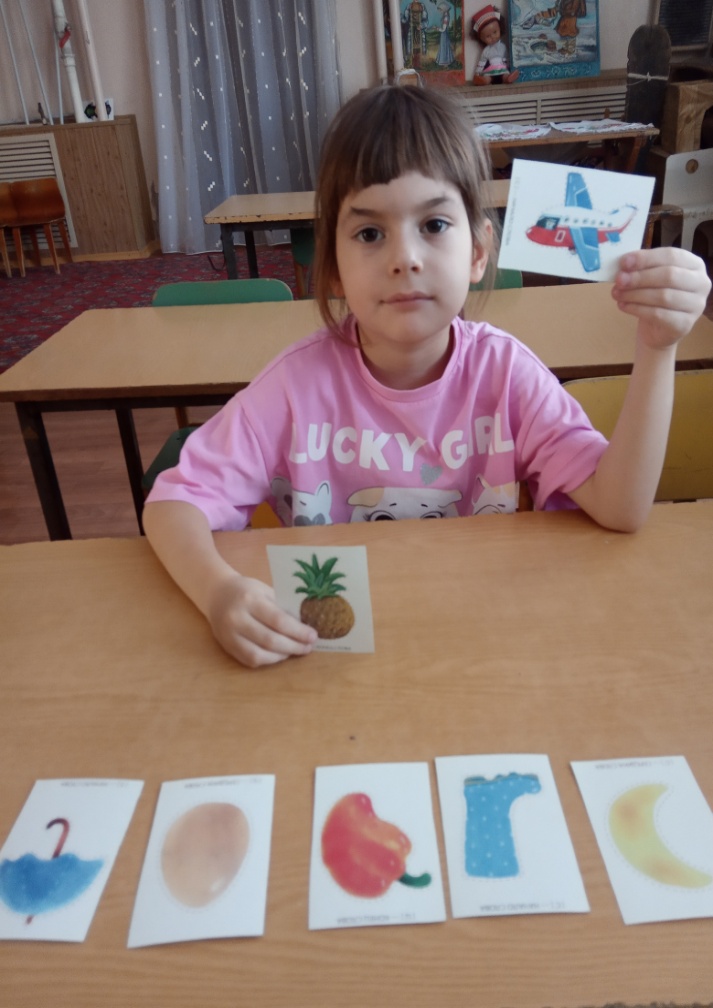 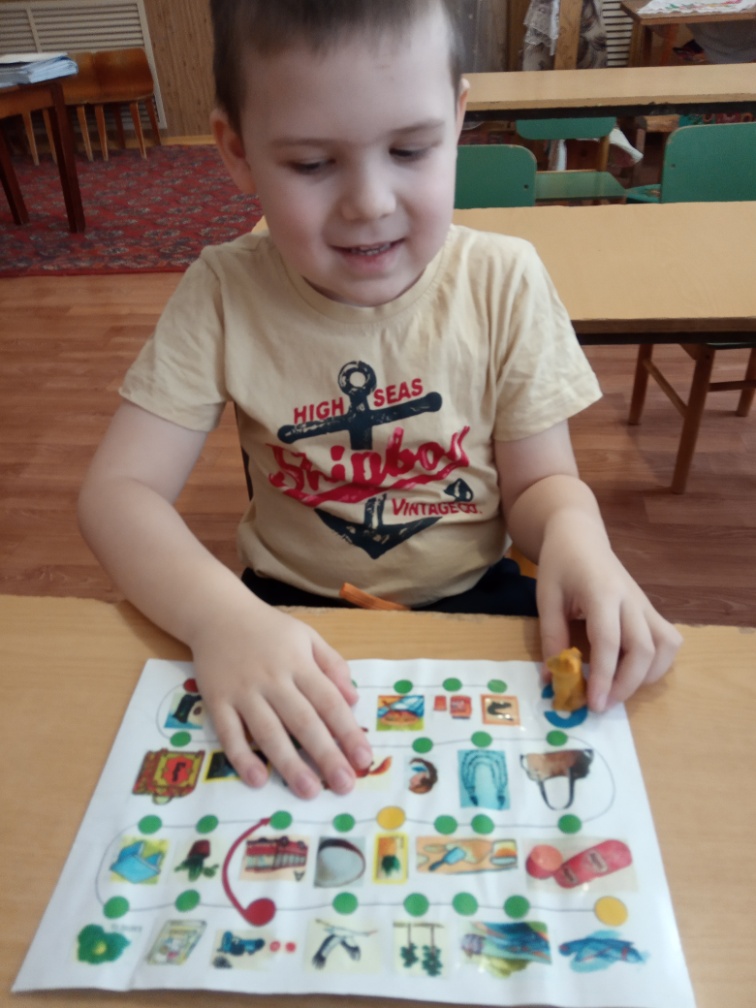                                                                                                 Проект разработан                                                                                      учителем – логопедом                                                                           Губаревой Е.А.                                                           П.Чамзинка,2023 годПояснительная запискаСпециалисты знают, что  детям неинтересны бесконечные повторения речевого материала во время автоматизации звуков на индивидуальных занятиях, дошкольнику сложно даже несколько минут просто повторять слова с автоматизируемым звуком. Умение свободно и правильно использовать поставленный звук в самостоятельной речи формируется медленно. Неудивительно, что правильно и достаточно хорошо повторив речевой материал, выйдя из кабинета, дети забывают все приобретенные произносительные навыки.И передо мной встал вопрос, как сделать занятия по автоматизации звуков интересными, разнообразными и в то же время продуктивными для ребенка?Использование обучающего материала в форме увлекательной игры позволяет приобретать правильные произносительные навыки ненавязчиво и дает более высокие результаты.Логопедический проект предназначен для создания условий развития звуковой культуры у детей с нарушениями в произношении свистящих.шипящих звуков.Цель разработки: активизация работы по автоматизации поставленных звуков изолированно, в слогах и словах, в предложениях, в связной речи.Основными задачами являются:- развивать артикуляционный аппарат;- побуждать ребенка самостоятельно, активно участвовать в процессе исправления звукопроизношения;- повышать познавательную активность и работоспособность детей;- развивать не только речевые, но и творческие способности у детей;- активизировать процессы восприятия, внимания, памяти, мышления;- повышать мотивацию, интерес к логопедическим занятиям;- объединять усилия педагога и родителей в совместной деятельности по коррекции речевых нарушений, широко используя родительский потенциал. Проект предназначен для детей старшего дошкольного возраста.Участники проекта:дети с нарушениями речи,учитель-логопед,родители,воспитатели, специалисты ДОУ.Эффективность данных результатов:У детей появляется самоконтроль в правильном звукопроизношении, родители приобретают необходимые им знаний по вопросам речевого развития детей, педагоги повышают профессиональное мастерство по вопросам речевого развития и воспитания детей дошкольного возраста через разнообразные формы и методы работы.Вид проекта –  коррекционный, долгосрочный. 
Срок реализации проекта – 2 года. Первый год-автоматизация свистящих, второй год-автоматизация шипящих.Этапы проекта:Подготовительный этап.Задачи:Определить направление логопедического проекта, а также условия его реализации. Подобрать игры и игровые упражнения по постановке и автоматизации ,свистящих ,шипящих звуков и изготовить дидактические пособия к ним.Провести консультацию для родителей “Роль дидактических игр в процессе автоматизации  звуков в речи у детей дошкольного возраста ”.Консультация учителя-логопеда для педагогов «Виды нарушений звукопроизношения у детей и их причины».Основной этап.Работа с детьми:Провести работу по исследованию и осмыслению ребенком положения органов артикуляции отрабатываемых звуков.Познакомить детей с органами артикуляции в сказках о Веселом Язычке. Использование в подгрупповых занятиях, индивидуальной работе с детьми следующие  логопедические пособия и игровые упражнения: Звуковые дорожки, «Подарки для слона», «Пес Кокос унес…»,»Синий мяч»,»Что у Сони в сумке?», «Съедобное-несъедобное», «Я засыплю песком»,»Бусинки», «Собери урожай»,»Собака Симка»Квест :»Сыщики звуков»Проект:»Свистелочки»Работа с родителями:Провести индивидуальные консультации родителей по автоматизации поставленных звуков.Выполнение, совместно с ребенком, заданий от логопеда с изучаемыми звуками.Повышение интереса родителей к логопедическому процессу. Работа с педагогами:Выполнение совместно с педагогами настольных речевых игр.Использование настольных речевых игр в процессе закрепления правильного произношения поставленных звуков.Участие в методическом объединение учителей-логопедов с мастер-классом: «Игровые обучающие ситуации в работе логопеда по автоматизации звуков»Мастер –класс в ГБУ ДПО РМ»Игры для автоматизации свистящих звуков и развития речевых навыков у детей дошкольного возраста»Дискуссионная площадка. « Коррекция речи детей дошкольного возраста средствами игровых технологий»Заключительный этап. Задачи:Провести диагностику   умения употреблять поставленные звуки в речи детьми старшего  дошкольного возраста.Подведение итогов по реализации проекта, обобщение опыта работы по проекту с воспитателями  групп и специалистами ДОУ.Конечный продукт проекта. Сформированная устойчивая мотивация детей.Повышение грамотности родителей в обучении детей с речевыми нарушениями, оказания им поддержки и помощи в логопедическом процессе.Повышение профессиональной компетентности педагогов ДОУ в вопросе оказания поддержки детям с речевыми нарушениями. Практический результат проекта.Демонстрация настольных речевых игр и их использование в процессе закрепления правильного произношения звуков.Проведение индивидуальных занятий  с использованием дидактических игр в развитии фонематического слуха и восприятия у детей старшего дошкольного возраста, автоматизация свистящих  звуков.Результат проектной деятельности.У детей сформировано правильное звукопроизношение, фонематическое восприятие, они правильно произносят гласные и согласные звуки в сочетание со звуками.Дети умеют подбирать слова, похожие по звучанию, выделять из ряда слов те, в которых есть заданный звук, научились выделять на слух слова, в которых есть этот звук, не зависимо от его положения, определять место заданного звука в слове, у них выработалась хорошая дикция.Приложение. Проект : «Свистелочки» на сайте детского сада                        Презентация «Игры для автоматизации свистящих звуков и развития речевых навыков у детей дошкольного возраста» на сайте детского садаСписок изученной литературы:Бабина Е.С. Партнерство дошкольного образовательного учреждения и семьи в логопедической работе - журнал Логопед - № 5, 2005. Тумакова Г.А. «Ознакомление дошкольника со звучащим словом» Пособие для педагогов дошкольных учреждений. Москва: Просвещение, 2006г.Фадеева Ю.А., Пичугина Г.А. В мире слов, букв и звуков. М.: Сфера, 2015..Ильякова Н.Е. «Звуки я вас различаю»изд «Гном»,-М,20033. Фомичева М.Ф. Воспитание у детей правильного произношения: Пособие для воспитателя дет. сада. - 3-е изд., перераб. и доп. - М.: Просвещение,1980.4. Лобзякова М.И. Учимся правильно и четко говорить: Пособие для логопедов, воспитателей, родителей. - М.: Вентана - Граф, 2003.5. Скворцова И.В. Программа развития и обучения дошкольника. 100 логопедических игр. Для детей 4 - 6 лет. - СПб.: Издательский Дом "Нева"; М.: "ОЛМА _ ПРЕСС Образование", 2005.Швайко Г.С. Игры и игровые упражнения для развития речи детей.– М.: П., 1988.Селиверстов В.И. Игры в логопедической работе с детьми.– М.: 1985.Пожиленко Е.А. Волшебный мир звуков и слов. – М.: Владос, 1999.Л. Н. Ефименкова Е.А. Формирование речи у дошкольников. – М.: 1985.Интернет-ресурсы:http://nsportal.ru/http://www.maam.ru/